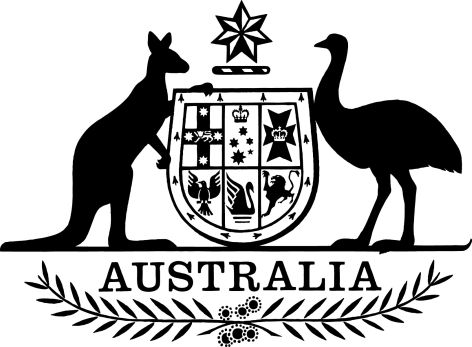 Legislation (Deferral of Sunsetting—Great Barrier Reef Marine Park Regulations) Certificate 2018I, Christian Porter, Attorney-General, make the following certificate.Dated	13 February 2018Christian PorterAttorney-GeneralContents1	Name	12	Commencement	13	Authority	14	Definitions	15	Statement of reasons for issue of certificate	16	Deferral of sunsetting of the Regulations	27	Repeal of this instrument	21  Name		This instrument is the Legislation (Deferral of Sunsetting—Great Barrier Reef Marine Park Regulations) Certificate 2018.2  Commencement	(1)	Each provision of this instrument specified in column 1 of the table commences, or is taken to have commenced, in accordance with column 2 of the table. Any other statement in column 2 has effect according to its terms.Note:	This table relates only to the provisions of this instrument as originally made. It will not be amended to deal with any later amendments of this instrument.	(2)	Any information in column 3 of the table is not part of this instrument. Information may be inserted in this column, or information in it may be edited, in any published version of this instrument.3  Authority		This instrument is made under paragraph 51(1)(c) of the Legislation Act 2003.4  Definitions		In this instrument:Act means the Great Barrier Reef Marine Park Act 1975.Authority means the Great Barrier Reef Marine Park Authority.Legislation Act means the Legislation Act 2003.Regulations means the Great Barrier Reef Marine Park Regulations 1983.5  Statement of reasons for issue of certificate		For the purposes of paragraph 51(2)(a) of the Legislation Act, this section sets out the statement of the reasons for the issue of this certificate.Statement of reasons		I am satisfied that the Regulations would, apart from the operation of Part 4 of Chapter 3 of the Legislation Act, be likely to cease to be in force within 12 months after the sunsetting day for the Regulations.		Following a review of the Regulations, the Authority decided to repeal and remake them. Re-drafting of the Regulations is underway. After considering a number of different options to address the issues that were identified during the drafting process, the Authority decided to complement the changes to the Regulations by amending the Act. A Bill containing those amendments was introduced into Parliament in December 2017.		A 12 month deferral of the sunsetting date of the Regulations would provide the Authority with sufficient time to track the progress of the Bill through Parliament and to undertake the drafting work necessary to remake the Regulations.		The Regulations are due to sunset on 1 April 2018. A 12 month deferral of the sunsetting day for the Regulations will avoid the need to remake them in their current form for the short period before they cease to be in force.6  Deferral of sunsetting of the Regulations		The Regulations, for which the sunsetting day is 1 April 2018, are taken to cease to be in force under section 51 of the Legislation Act on 1 April 2019.7  Repeal of this instrument		This instrument is repealed at the start of 2 April 2019.Commencement informationCommencement informationCommencement informationColumn 1Column 2Column 3ProvisionsCommencementDate/Details1.  The whole of this instrumentThe day after this instrument is registered.9 March 2018